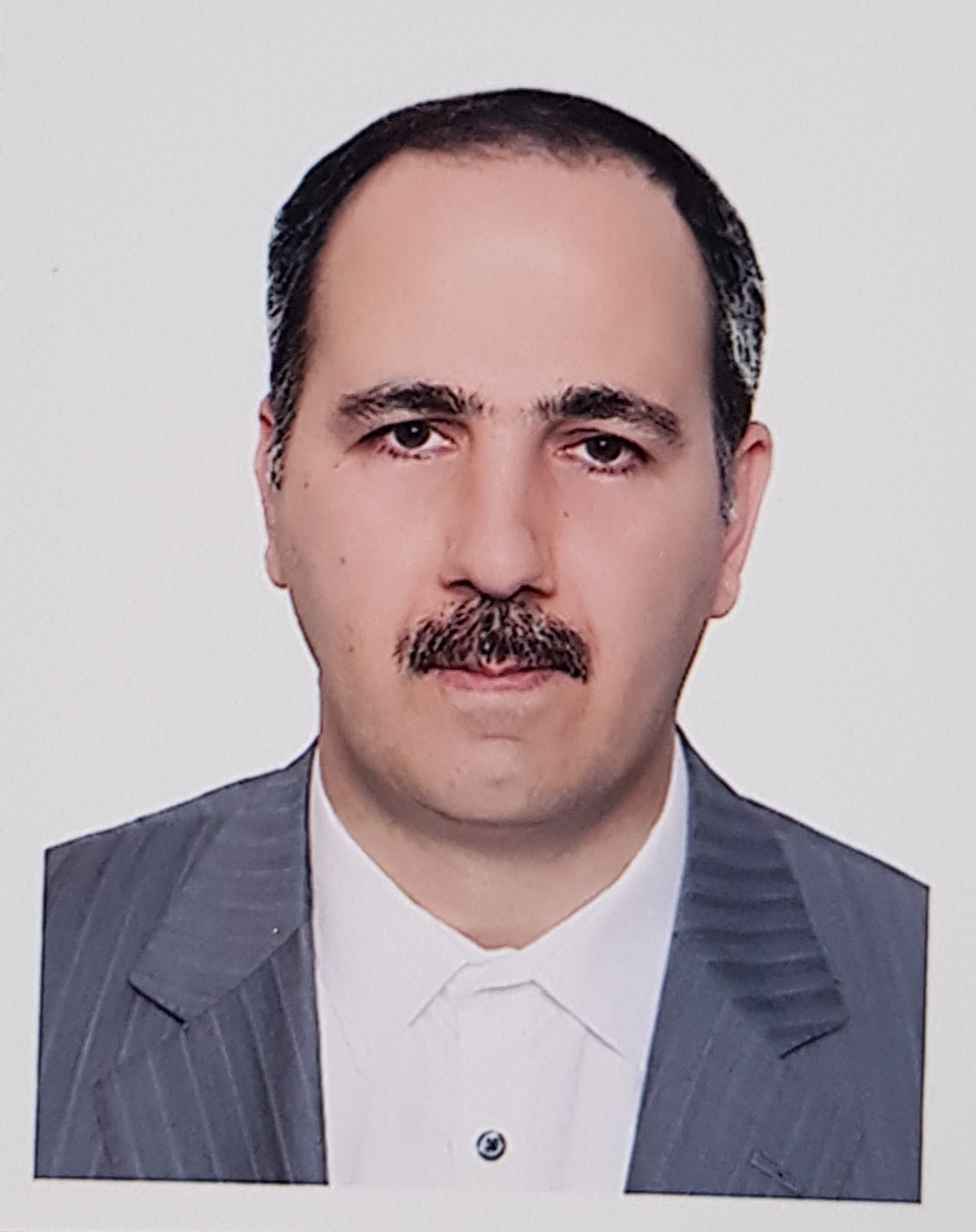 دانشیار دانشکده حقوق و علوم سیاسی- دانشگاه تهرانامیرحسین رنجبریانحقوق عمومیتلفن دفتر:  +98 (21)61112308پست الکترونیکی: aranjbar@ut.ac.irتحصیلاتPh.D ,1380,حقوق بین الملل,پاریس 13
M.S,1374,حقوق بین الملل,تهران
کارشناسی,1367,حقوق,تهران
زمینههای تخصصیو حرفهایسوابق کاري و فعالیت های اجراییعضویت در شورای تحول و ارتقای علوم انسانی-(1395-1396)
فعالیت های علمیمقالات- جایگاه و کارکرد کمیته مشورتی شورای حقوق بشر در نظام بین المللی حقوق بشر. نواب دانشمند فریبا, هاشمی سید محمد, رنجبریان امیرحسین (1400)., فصلنامه مطالعات حقوق عمومی - دانشگاه تهران, 51(3), 840-864.

- دسترسی به خدمات توانبخشی: حقی در شمار حقوق بشر. رنجبریان امیرحسین, سرگران ناصر (1400)., فصلنامه مطالعات حقوق عمومی - دانشگاه تهران, 51(1), 39-58.

- مسئولیت دولت ها در پیشگیری از جرم ناپدیدسازی اجباری در آرای کمیته حقوق بشر سازمان ملل متحد. سودبر سوگل, رستمی جاوید, رنجبریان امیرحسین (1399)., فصلنامه تحقیقات حقوقی, 23(91), 135-159.

- مهاجرتهای اقلیمی در حقوق بین الملل: راه دشوار دولت های آسیب پذیر. رنجبریان امیرحسین, ارغنده پور نفیسه (1399)., فصلنامه مطالعات حقوق عمومی - دانشگاه تهران, 50(3), 859-880.

- بررسی تطبیقی کمیسیون ترویج و حمایت از حقوق بشر و کمیته مشورتی شورای حقوق بشر. نواب دانشمند فریبا, هاشمی سید محمد, رنجبریان امیرحسین (1399)., فصلنامه مطالعات حقوق عمومی - دانشگاه تهران, 50(1).

- تحلیل نقش جزر و مد در قلمروسازی دریایی و تأثیرات تغییر اقلیم بر آن. میرحیدر دره, غلامی بهادر, پیشگاهی فرد زهرا, عزیزی قاسم, رنجبریان امیرحسین (1398)., اطلاعات جغرافیایی(سپهر), 28(111), 23-40.

- شناسایی جمعی فلسطین؛ عضویت در سازمان ملل متحد. رضازاده حسین, رنجبریان امیرحسین (1398)., فصلنامه مطالعات حقوق عمومی - دانشگاه تهران, 49(1), 77-95.

- رعایت حقوق بشردوستانه از سوی ربات های نظامی خودفرمان و مسئولیت ناشی از اقدامات آنها. رنجبریان امیرحسین, بذّار وحید (1397)., مجله حقوقی بین المللی, 59(2), 63-84.

- The US' Withdrawal from the Iran Nuclear Agreement: A Legal Analysis with Special Reference to the Denuclearization of the Korean Peninsula. Seyrafi Sassan, Ranjbarian Amir Hossein (2018)., Journal of East Asia and International Law, 11(2), 267-291.

- نگرانی های مشترک بشری از پدیداری تا تکامل در حقوق بین الملل محیط زیست. عرب اسدی شیما, رنجبریان امیرحسین (1397)., فصلنامه مطالعات حقوق عمومی - دانشگاه تهران, 48(2), 418-399.

- نقض حریم هوایی کشورها از طریق پهپادهای آمریکایی ( مطالعه موردی پاکستان). مکرمی قرطاول یاسر, رنجبریان امیرحسین (1396)., فصلنامه مطالعات حقوق عمومی - دانشگاه تهران, 47(2), 327-303.

- صیانت از میراث فرهنگی غیرمادی مردمان بومی: در جستجوی مناسبترین راهکار حقوقی. رنجبریان امیرحسین, سعیدی محمد (1395)., فصلنامه مطالعات حقوق عمومی - دانشگاه تهران, 46(4), 928-907.

- چیستی و چگونگی اعمال حق تجمع مسالمت آمیز: تحلیلی بر دستاورد گزارشگر ویژه ملل متحد. زرگری نژاد نسیم, رنجبریان امیرحسین (1395)., فصلنامه مطالعات حقوق عمومی - دانشگاه تهران, 46(2), 203-230.

- بررسی تطبیقی و تحلیل تعریف حمله سایبری از منظر دکترین، رویه کشورها و سازمان های بین المللی در حقوق بین الملل. اصلانی جبار, رنجبریان امیرحسین (1394)., فصلنامه تحقیقات حقوقی, پاییز 1394(71), 257-278.

- ایران و برنامه آزادی دریانوردی آمریکا. رنجبریان امیرحسین, صیرفی ساسان (1394)., مجله حقوقی بین المللی, بهار-تابستان 1394(52), 121-158.

- بنیان اجرای حقوق بشردوستانه: تعهد دولتها به رعایت و تضمین رعایت حقوق بشردوستانه. باقرزاده رضوان, رنجبریان امیرحسین (1394)., پژوهش حقوق و سیاست, 16(46), 125-154.

- تحولات عناصر تشکیل دولت: از مؤثر بودن به مشروعیت؟. رنجبریان امیرحسین, فرحزاد مهسا (1394)., فصلنامه مطالعات حقوق عمومی - دانشگاه تهران, 45(2), 272-255.

- Interpreting the UN Security Council Resolutions by the Domestic Courts: The Judgment of the High Court of Singapore in the Iranian Nuclear Program. Ranjbarian Amir Hossein, Abedini Abdollah, Rozegari Khalil (2015)., Journal of East Asia and International Law, 7(2), 409-425.

- تغییرات اقلیمی و چالش های ژئوپلیتیکی قطب شمال. میرحیدر دره, پیشگاهی فرد زهرا, غلامی بهادر, عزیزی قاسم, رنجبریان امیرحسین (1393)., فصلنامه بین المللی ژئوپلیتیک, 10(3), 20-55.

- تعهد آژانس بین المللی انرژی اتمی به حفاظت از اطلاعات محرمانه هسته ای ایران. رنجبریان امیرحسین, کمالی نژاد حسن (1393)., مجله حقوقی بین المللی, پاییز-زمستان 1392(49), 9-34.

- جستاری در باب اعمال صلاحیت بر جرایم نیروهای پاسدار صلح. رنجبریان امیرحسین, شکیب منش هدی (1392)., پژوهش حقوق و سیاست, 15(40), 165-198.

- تعیین گستره ی اصل منع تملک فضای ماورای جو: در جریان فرآیند خصوصی سازی. رنجبریان امیرحسین, فراستمند امینه (1392)., فصل نامه مطالعات حقوق خصوصی, 43(4), 195-112.

- آموزه های حقوقدانان بین المللی برجسته. رنجبریان امیرحسین, کمالی نژاد حسن (1392)., مجله مطالعات حقوق تطبیقی, 4(2), 37-56.

- بررسی خط مبدا ایران در خلیج فارس و دریای عمان و اعتراض کشورهای دیگر به آن. رنجبریان امیرحسین, صیرفی ساسان (1392)., مجله حقوقی بین المللی, 2(48), 160-180.

- پدیده دولتهای در حال غرق: چاره اندیشی هایی از دیدگاه حقوق بین الملل. رنجبریان امیرحسین, ارغنده بور نفیسه (1391)., مجله حقوقی بین المللی, 29(46), 83-124.

- تاثیر جهانی شدن بر روابط کار و تامین اجتماعی. رنجبریان امیرحسین,  بهرام فرهمند صابر (1391)., علوم و فنون نقشه برداری (مهندسی نقشه برداری سابق), 4(1), 73-101.

- دادگاه ویژه سیرالئون : فرایند تشکیل صلاحیت و مقابله با بی کیفرمانی. رنجبریان امیرحسین,  مهدیه ملک الکتاب خیابانی (1389)., مجله حقوقی بین المللی, 27(43), 123-168.

- پرتو حقوق بین الملل بر شبیه سازی انسان. رنجبریان امیرحسین,  زهرا سیف (1388)., فصل نامه مطالعات حقوق خصوصی, 39(3), 165-192.

- جایگاه قاعده منع شکنجه در حقوق بین الملل معاصر. رنجبریان امیرحسین (1384)., مجله دانشکده حقوق و علوم سیاسی, -(70), 184-147.

کنفرانس هاکتب - The International Legal Order:  Current Needs and Possible  Responses Essays in Honour of Djamchid Momtaz. Ranjbarian Amir Hossein (2017).

- حقوق؛ جانمایه بقای اجتماع گفتارهای حقوقی در نکوداشت استاد سید عزت الله عراقی. رنجبریان امیرحسین (1395).

- ایران و چالش های حقوقی بین المللی معاصر. رنجبریان امیرحسین, کمالی نژاد حسن (1393).

- ایران و چالش های حقوقی بین المللی معاصر(مجموعه مقالات). رنجبریان امیرحسین, زمانی سید قاسم, عابدینی عبدالله (1393).

- تحول حقوق بین المللی کار.  عزت الله عراقی, رنجبریان امیرحسین (1385).

- تحولات حقوق بین المللی کار. رنجبریان امیرحسین,  عزت الله عراقی (1385).

- حقوق بشر دوستانه بین المللی مخاصمات مسلحانه داخلی. ممتاز جمشید, رنجبریان امیرحسین (1384).

مجلاتپایان نامه ها و رساله ها- استناد به حقوق داخلی در رویة دیوان بین‌المللی دادگستری، حانیه مولوی، امیرحسین رنجبریان، کارشناسی ارشد،  1402/6/29 

- راهکارهای حقوقی صلح سازی در روند مخاصمات مسلحانه، به فراو حمه یوسف، امیرحسین رنجبریان، دکتری،  1401/9/23 

- مسئولیت بین المللی ناشی از ترک فعل سازمان های بین المللی، علی احدی کرنق، امیرحسین رنجبریان، دکتری،  1401/6/22 

- وب پنهان و چالش های حقوقی بین المللی با تاکید بر عملکرد دولت ها، فریناز فیضی، امیرحسین رنجبریان، دکتری،  1401/11/24 

- حقوق بین الملل توسعه در رویارویی قدرت و عدالت، لیلا ممتاز، امیرحسین رنجبریان، دکتری،  1401/10/5 

- انسان -الگوریتم در حقوق بین الملل بشر دوستانه هم بودی یا جایگزینی، شیرین پیریایی، امیرحسین رنجبریان، کارشناسی ارشد،  1400/7/7 

- آثار حقوقی عملکرد آییین عدم پایبندی در توافقنامه تغییر اقلیم پاریس، سیدمحسن حسینی، امیرحسین رنجبریان، کارشناسی ارشد،  1400/6/21 

- کنشگران غیردولتی و پیشبرد حقوق بین‌الملل تغییر اقلیم، صدف وفا، امیرحسین رنجبریان، کارشناسی ارشد،  1400/6/16 

- واکاوی نظام حقوقی بهره‌برداری از ماه و دیگر اجرام آسمانی با نگاه ویژه به موافقت‌نامه‌ی ماده (1979)، ابوالفضل مشیری، امیرحسین رنجبریان، کارشناسی ارشد،  1400/10/27 

- تحریم تسلیحاتی ایران از دیدگاه حقوق بین الملل، احمد سروش، امیرحسین رنجبریان، کارشناسی ارشد،  1399/8/19 

- حفاظت از محیط‌زیست دریایی از منظر حقوق مخاصمات مسلحانه، مریم خدادوستان شهرکی، امیرحسین رنجبریان، کارشناسی ارشد،  1399/7/30 

- رویکرد حقوق بین الملل به پدیده افراط گرایی، مریم دهقانی محمدآبادی، امیرحسین رنجبریان، دکتری،  1399/7/30 

- مقابله با بزه اکوساید در حقوق بین الملل کیفری و حقوق ایران، آناهید رستمی، امیرحسین رنجبریان، کارشناسی ارشد،  1399/7/29 

- عوامل بازدارنده تعرض به حاکمیت دولت ها به بهانه حقوق بشر، علی کیانی گلوگاهی، امیرحسین رنجبریان، کارشناسی ارشد،  1399/4/9 

- رفتار انسانی نسبت به افراد محروم از آزادی با تاکید بر رویه سازکارهای نظارتی حقوق بشری، مریم کربلایی حسنی، امیرحسین رنجبریان، دکتری،  1399/4/30 

- آیین های ویژه در شورای حقوق بشر با تاکید بر گزارشگران موضوعی و کشوری، فرناز غیابی، امیرحسین رنجبریان، کارشناسی ارشد،  1399/4/23 

- راهکارهای حقوق بین الملل در رسیدگی های موازی در حل و فصل اختلافات سرمایه گذاری بین المللی، بهاره احمدپور، امیرحسین رنجبریان، دکتری،  1399/12/4 

- بررسی رویکرد نظریه ی حقوقی انتقادی در حقوق بین الملل ، سروش جعفری، امیرحسین رنجبریان، کارشناسی ارشد،  1398/6/31 

- بررسی رفتارهای غیر انسانی به عنوان جنایت علیه بشریت در پرتو اسناد دادگاههای بین المللی، فرناز نزاکتی، امیرحسین رنجبریان، کارشناسی ارشد،  1398/5/14 

- حق بر دسترسی قربانیان مین به خدمات توانبخشی در تعامل حقوق بین الملل و نظام حقوقی ایران، ناصر سرگران، امیرحسین رنجبریان، دکتری،  1398/2/25 

- محاصره دریایی در حقوق کنونی جنگ دریایی، لیلا قنبری جهرمی، امیرحسین رنجبریان، کارشناسی ارشد،  1398/11/29 

- آثار حقوقی تحریم بر داوری های تجاری بین المللی، ریحانه ریخته گر برنجی، امیرحسین رنجبریان، دکتری،  1398/11/29 

- مبانی نظری مسئولیت اجتماعی شرکتهای چند ملیتی در حقوق بین الملل، حامد ملکی پور، امیرحسین رنجبریان، دکتری،  1398/11/13 

- بازخوانی انتقادی عملکرد شورای امینت در صیانت از قاعده منع توسل به زور، سیده پریا پلاسعیدی، امیرحسین رنجبریان، دکتری،  1398/10/15 

- حمایت از مادران در دوره بارداری و زایمان از منظر حقوق بین الملل سلامت حقوق ایران، مریم عبیدی نیا، امیرحسین رنجبریان، دکتری،  1397/9/7 

- ورود ثالث به دعوا در دادرسی های بین المللی، علی گرشاسبی، امیرحسین رنجبریان، دکتری،  1397/7/10 

- حمایت از افراد در  جابجایی های ناشی از تغییر اقلیم در حقوق بین الملل، نفیسه ارغنده پور، امیرحسین رنجبریان، دکتری،  1397/6/31 

- تاثیر فضای مجازی بر تحول مفهوم صلاحیت های قانونگذاری و قضایی دولت ها     ، مریم رحیمی، امیرحسین رنجبریان، کارشناسی ارشد،  1397/6/27 

- ناپدید سازی اجباری علیه اشخاص به عنوان جنایت علیه بشریت، مهسا علیزاده، امیرحسین رنجبریان، کارشناسی ارشد،  1397/6/26 

- حقوق بشر و فرایند جهانی شدن قضایی، ریحانه بیگدلی، امیرحسین رنجبریان، کارشناسی ارشد،  1397/6/24 

- آیین عدم پایبندی در معاهدات بین المللی محیط زیست ، حقوق بشرو خلع سلاح ، عقیل محمدی، امیرحسین رنجبریان، دکتری،  1397/1/29 

- International law facing challenges of the Arctic environmental protection، مریم چهرآزاد، امیرحسین رنجبریان، دکتری،  1397/03/09 

- ساز  کارهای تضمینی حق دسترسی افراد به دادرسی های فراملی، مینا امراللهی بیوکی، امیرحسین رنجبریان، دکتری،  1396/7/12 

- اصل احتیاط در سازمان جهانی تجارت ، اسماء سالاری، امیرحسین رنجبریان، دکتری،  1396/6/11 

- عوامل بقا یا فروپاشی نظام منع گسترش سلاح های هسته ای ، علی کربلائی حسینی، امیرحسین رنجبریان، دکتری،  1396/11/29 

- تاثیر اقتصاد رقومی ( دیجیتال ) جهانی بر حقوق بین الملل کار، پیمان دیانی، امیرحسین رنجبریان، کارشناسی ارشد،  1396/11/17 

- صیانت ار میراث فرهنگی ناملموس در حقوق بین الملل، محمد سعیدی، امیرحسین رنجبریان، دکتری،  1395/7/12 

- قانون سازی بین المللی با تکیه بر مشارکت مراجع قضایی از نظز تا عمل، رضوان باقرزاده، امیرحسین رنجبریان، دکتری،  1395/7/12 

- حق بر سلامت روان در محاصمات مسلحانه، مهسا سلمان نوری، امیرحسین رنجبریان، کارشناسی ارشد،  1395/7/11 

- قانون مندی فعالیتهای قضایی در تعامل حقوق بین الملل و حقوق داخلی ایران  ،بایسته ها و راهکارها، یونس علاقه بند حسینی، امیرحسین رنجبریان، دکتری،  1395/6/6 

- بررسی نظام حقوق بشر دوستانه در حمایت از پناهندگان و آوارگان جنگ، با تاکید بر جنگ سوریه، فایزه رضازاده، امیرحسین رنجبریان، کارشناسی ارشد،  1395/6/27 

- ابعاد حقوقی فناوری زیستی ( بیوتکنولوزی ) با تاکید بر حقوق بشر و محیط زیست، معصومه سادات میرمحمدی، امیرحسین رنجبریان، دکتری،  1395/6/21 

- حملات سایبری در چارچوب نظام مسولیت بین المللی، جبار اصلانی، امیرحسین رنجبریان، دکتری،  1395/6/16 

- حملات سایبری درچارچوب نظام مسئولیت بین المللی، جبار اصلانی، امیرحسین رنجبریان، دکتری،  1395/6/16 

- امکان طرح دعوی مسئولیت مدنی اتباع داخلی علیه دولت خارجی ، حسین غلامی انبوهی، امیرحسین رنجبریان، کارشناسی ارشد،  1395/12/3 

- مسئولیت های مشترک بین المللی در قلمروهای زیست محیطی مشترک، شیما عرب اسدی، امیرحسین رنجبریان، دکتری،  1395/11/23 

- بازداشت افراد توسط گروههای مسلح عیر دولتی در حقوق بین الملل بشر دوستانه، مهسا مخیران، امیرحسین رنجبریان، کارشناسی ارشد،  1395/11/12 

- Cyber Attacks within International Responsibility System، جبار اصلانی، امیرحسین رنجبریان، دکتری،  1395/06/16 

- بررسی حقوقی مسئولیت تولید کنندگان و استفاده کنندگان سلاح شیمیایی در حلبچه، به فراو حمه یوسف، امیرحسین رنجبریان، کارشناسی ارشد،  1394/7/15 

- مبارزه با قاچاق انسان، زینب قنبری، امیرحسین رنجبریان، کارشناسی ارشد،  1394/6/31 

- رعایت قواعد زیست محیطی در تجارت انرژی، مهسا حسینی جورشری، امیرحسین رنجبریان، کارشناسی ارشد،  1394/6/31 

- حق بشری دسترسی به انرزی پاک، مهناز حمیدی، امیرحسین رنجبریان، کارشناسی ارشد،  1394/6/25 

- حق بر ازدواج و تشکیل خانواده، نرگس سادات حسینی، امیرحسین رنجبریان، کارشناسی ارشد،  1394/6/18 

- تغییرات اقلیمی چالش ها و فرصت های جدید در جغرافیای سیاسی دریاها(مطالعه موردی ذوب شدن یخ های قطب شمال)، بهادر غلامی، امیرحسین رنجبریان، دکتری،  1394/12/8 

- بررسی حقوقی مسئولیت تولید کنندگان، فروشندگان و استفاده کنندگان سلاح شیمیایی در حلبچه، بفرا حمه یوسف، امیرحسین رنجبریان، کارشناسی ارشد،  1394/07/15 

- استفاده از سلاح هسته‌ای با توجه به اسناد و عملکرد بین‌المللی، فاطمه ترکمان، امیرحسین رنجبریان، کارشناسی ارشد،  1394/07/14 

- بربرسی تحولات اصل مصونیت قضایی دولت با تاکید بر عملکرد کانادا، فریده واعظ، امیرحسین رنجبریان، کارشناسی ارشد،  1393/6/31 

- دزدی دریائی و راه کارهای مقابله با آن در حقوق بین الملل و ایران، سیدسجاد کاظمی سرکانه، امیرحسین رنجبریان، دکتری،  1393/6/29 

- پیوند حمایت کنسولی و حق بر دادرسی عادلانه با تاکید بر رویه قضایی  بین المللی، احسان شهسواری، امیرحسین رنجبریان، کارشناسی ارشد،  1393/6/24 

- امکان سنجی طرح دعاوی جانبازان شیمیایی در محاکم داخلی و دیوان بین المللی دادگستری، مینا نیسی، امیرحسین رنجبریان، کارشناسی ارشد،  1393/6/24 

- حمایت حقوق بشری از افراد در تجمع ها و تظاهرات (مطالعه موردی بحرین ترکیه ، تونس، مصر ،یمن،)، نسیم زرگری نژاد، امیرحسین رنجبریان، کارشناسی ارشد،  1393/6/10 

- راهکار های بازستانی اموال تاریخی- فرهنگی در حقوق بین الملل، مریم سادات شجاع الساداتی، امیرحسین رنجبریان، کارشناسی ارشد،  1393/11/8 

- تفسیر و اجرای قطعنامه‌های تحریمی شورای امنیت در مورد ایران، عبدالله عابدینی، امیرحسین رنجبریان، دکتری،  1393/11/25 

- تفسیر و اجرای قطعنامه های تحریمی شورای امنیت علیه ایران، عبداله عابدینی، امیرحسین رنجبریان، دکتری،  1393/11/25 

- دزدی دریایی و راهکارهای مقابله با آن در حقوق بین الملل و ایران، سجاد کاظمی، امیرحسین رنجبریان، دکتری،  1393/06/29 

- حمایت حقوق بشری از افراد در تجمع ها و تظاهرات:(مطالعه ی موردی بحرین، ترکیه،تونس، مصر و یمن)، زرگری نژاد نسیم، امیرحسین رنجبریان، کارشناسی ارشد،  1393/06/10 

- تحولات عناصر تشکیل دولت با تکیه بر موضوع فلسطین، مهسا فرح زاد، امیرحسین رنجبریان، دکتری،  1392/9/6 

- تاثیر جهانی شدن بر حمایت های اجتماعی دولتها، بهرام فرهمندصابر، امیرحسین رنجبریان، دکتری،  1392/7/14 

- حل و فصل اختلافات محیط زیستی ناشی از سزمایه گذاری، ناصر سرگران، امیرحسین رنجبریان، کارشناسی ارشد،  1392/6/31 

- تعهداات زیست محیطی دولت های ساحلی و بهره برداری از مناتع بستر و زیر بستر دریا، سمیرا نادری، امیرحسین رنجبریان، کارشناسی ارشد،  1392/6/19 

- روشهای راستی آزمایی در حقوق بین الملل کنترل و خلع سلاح تسلیحات متعارف، رضا نجفی، امیرحسین رنجبریان، دکتری،  1392/6/13 

- بررسی حقوقی و نقد عملکرد سازمان ملل متحد در استقرار صلح و حکومت جدید در افغانستان، عبدالعزیز دانش، امیرحسین رنجبریان، دکتری،  1392/5/23 

- عملکرد سازمان ملل متحد در اداره موقت کوزوو، الهام کاظمی، امیرحسین رنجبریان، کارشناسی ارشد،  1392/4/30 

- موانع همکاری دولتها در زمینه حفاظتی از آبهای سطحی مشترک و راهکارهای حقوق بین الملل، مریم جفرودی، امیرحسین رنجبریان، کارشناسی ارشد،  1392/11/9 

- حقوق بین الملل عرفی خط مبداء مناطق دریایی با نگاهی ویزه به خط مبداء ایران در خلیج فارس و دریای عمان، ساسان صیرفی، امیرحسین رنجبریان، دکتری،  1392/11/27 

- ابعاد حقوقی شناسایی ائتلاف مخالفان حکومت، شهزاد رییسی، امیرحسین رنجبریان، کارشناسی ارشد،  1392/11/16 

- ابعاد حقوقی شناسایی ائتلاف مخالفان حکومتها، شهزاد رییسی، امیرحسین رنجبریان، کارشناسی ارشد،  1392/11/16 

- بررسی عملکرد شورای امنیت در تحکیم صلح در قاره آفریقا با تاکید بر ساحل عاج، مجید ابوترابی فدافن، امیرحسین رنجبریان، کارشناسی ارشد،  1391/7/9 

- مسئولیت بین المللی نقض تعهدات زیست محیطی، علی رضا آرش پور، امیرحسین رنجبریان، دکتری،  1391/7/11 

- حمایت از زنان و دختران در مخاصمات مسلحانه با تاکید بر آفریقا، بهار کاظم زاده، امیرحسین رنجبریان، کارشناسی ارشد،  1391/6/31 

- تحول مفهوم رزمنده در حقوق بین الملل بشر  دوستانه : وضعیت حقوقی حماس، محمدرضا ربیعی، امیرحسین رنجبریان، کارشناسی ارشد،  1391/6/31 

- بررسی آموزش  رشته حقوق بین الملل عمومی در مراکز آموزش عالی ایران، حسن کمالی نژاد، امیرحسین رنجبریان، کارشناسی ارشد،  1391/6/29 

- تحلیل عملکرد شورای حقوق بشر سازمان ملل متحد از آغاز تا بازنگری، جلال صمدی، امیرحسین رنجبریان، کارشناسی ارشد،  1391/6/29 

- تحریم های فراتر از مصوبات شورای امنیت نسبت به ایران و چگونگی مقابله با آن، علی کربلایی حسینی، امیرحسین رنجبریان، کارشناسی ارشد،  1391/6/29 

- حقوق و تکالیف گردشگران خارجی در حقوق بین النلل، نرگس نکویی، امیرحسین رنجبریان، کارشناسی ارشد،  1391/6/27 

- نظام قضایی ایران و اجرای تعهدات بین المللی، حمید هاشمی، امیرحسین رنجبریان، دکتری،  1391/6/27 

- اثر گذاری کمیسیون غرامت ملل متحد بر رویه ی پرداخت غرامت با رویکرد جبران خسارت زیست محیطی، محمد فغانی آغوزی، امیرحسین رنجبریان، کارشناسی ارشد،  1391/6/26 

- حق اشتغال با تاکید بر اشتغال مولد در نظام حقوق داخلی و بین المللی، آزاده السادات طاهری، امیرحسین رنجبریان، دکتری،  1391/6/21 

- چالش های حقوقی دولتهای در حال غرق ف از دیدگاه حقوق بین الملل، نفیسه ارغنده پور، امیرحسین رنجبریان، کارشناسی ارشد،  1391/4/31 

- تحلیل تطبیقی حق در دو مکتب حقوق طبیعی و وضعی در حمایت از حقوق بشر، بهزاد نگهداری، امیرحسین رنجبریان، کارشناسی ارشد،  1391/4/26 

- مساله استفاده از نام مشابه توسط دولت تازه تاسیس از دیدگاه حقوق بین الملل ( با تاکید بر اختلاف یونان و مقدونیه )، دری هنرور، امیرحسین رنجبریان، کارشناسی ارشد،  1391/11/30 

- توریسم فضایی از دیدگاه حقوق بین الملل، امینه فراستمند، امیرحسین رنجبریان، کارشناسی ارشد،  1391/11/25 

- بررسی عملکرد شورای امنیت در حفظ و تحکیم صلح در آفریقا  با تأکید بر ساحل عاج، مجید ابوترابی، امیرحسین رنجبریان، کارشناسی ارشد،  1391/07/09 

- تحریم های فراتر از مصوبات شورای امنیت نسبت به ایران و چگونگی مقابله با آن، علی کربلائی حسینی، امیرحسین رنجبریان، کارشناسی ارشد،  1391/06/31 

- پیشگیری و جبران خسارت از شکنجه طبق کنوانسیون  منع شکنجه 1984، لیلی مجد خاندانی، امیرحسین رنجبریان، کارشناسی ارشد،  1391/06/31 

- حقوق و تکالیف گردشگران خارجی در حقوق بین الملل، نرگس نکوئی، امیرحسین رنجبریان، کارشناسی ارشد،  1391/06/21 

- اثر گذاری کمیسیون غرامت ملل متحد(UNCC) بر رویه پرداخت غرامت با رویکرد جبران خسارت زیست محیطی، محمد فغانی، امیرحسین رنجبریان، کارشناسی ارشد،  1391/02/26 

- بررسی حقوقی وقایع غزه و صلاحیت محاکم ملی و بین المللی، اسماعیل رجبی، امیرحسین رنجبریان، دکتری،  1390/9/21 

- ایران و حقوق بین الملل ضد فساد، رضا فضل زرندی، امیرحسین رنجبریان، کارشناسی ارشد،  1390/9/1 

- بحران دار فور و عملکرد دیوان بین الملل کیفری در پرتو اصل صلایت تکمیلی، ایمان حسنوند، امیرحسین رنجبریان، کارشناسی ارشد،  1390/6/13 

- جایگاه و عملکرد گزارشگران موضوعی حقوق بشر در حوزه اقتصادی ، اجتماعی و فرهنگی ، تارا شش انگشت، امیرحسین رنجبریان، کارشناسی ارشد،  1390/4/22 

- قانونمند کردن اینترنت از منظر حقوق بین الملل، فاطمه معین، امیرحسین رنجبریان، کارشناسی ارشد،  1390/12/7 

- چالش های دست کاری ژنتیک انسان از دیدگاه حقوق بشر، هانا حقیقت فرد، امیرحسین رنجبریان، کارشناسی ارشد،  1390/12/24 

- تعریف جنایت تجاوز در کنفرانس بازنگری اساسنامه¬ی دیوان بین-المللی کیفری: دستاوردها و چالش¬ها، مسعود اکبری، امیرحسین رنجبریان، کارشناسی ارشد،  1390/07/13 

- صلاحیت تکمیلی دیوان کیفری بین المللی و اعمال آن در موارد ناتوانی و عدم تمایل دولت ، امیرمسعود مظاهری سیچانی، امیرحسین رنجبریان، دکتری،  1389/9/15 

- مشارکت مستقیم غیر نظامیان در مخاصمات مسلحانه، یونس علاقه بند حسینی، امیرحسین رنجبریان، کارشناسی ارشد،  1389/7/5 

- سنجش عملکرد دولت ها به ویژه آمریکادر مبارزه با تروریسم از دیدگاه حقوق بشر، نگین صنیعی، امیرحسین رنجبریان، کارشناسی ارشد،  1389/7/14 

- ارزش حقوقی آرای کمیته حقوق بشر، فرناز فکوری، امیرحسین رنجبریان، کارشناسی ارشد،  1389/6/29 

- ترتیبات منطقه ای حمایت از حقوق بشر در آسیای شرقی و جنوب شرقی، محمدعلی انواری، امیرحسین رنجبریان، کارشناسی ارشد،  1389/6/17 

- چالشها و تحولات اخیر حمایت از میراث فرهنگی در حقوق بین الملل، محمد سعیدی، امیرحسین رنجبریان، کارشناسی ارشد،  1389/6/17 

- مسئولیت به حمایت در چارچوب امنیت جمعی ، شیما عرب اسدی، امیرحسین رنجبریان، کارشناسی ارشد،  1389/6/13 

- آزادی دینی از منظر حقوق بین الملل، سعید رهایی، امیرحسین رنجبریان، دکتری،  1389/4/22 

- سنجش عملکرد دولتها به ویژه آمریکا و سایر کشورها در مبارزه با تروریسم از دیدگاه حقوق بشر، نگین صنیعی، امیرحسین رنجبریان، کارشناسی ارشد،  1389/07/14 

- اصول تفسیر کنوانسیون اروپایی حقوق بشر در  رویة قضایی دیوان اروپایی حقوق بشر، نفیسه پارسانیا، امیرحسین رنجبریان، کارشناسی ارشد،  1389/06/27 

- آزادی دینی از منظر حقوق بین‌الملل، سعید رهایی، امیرحسین رنجبریان، دکتری،  1389/04/22 

- نقش دیوان کیفری بین المللی و اساسنامه آن در جهانی سازی حقوق کیفری و چالشهای آن، فریدون جعفری، امیرحسین رنجبریان، دکتری،  1388/9/23 

- پیشگیری از شکنجه و سوء رفتار در حقوق بین الملل ( به منظور حمایت از افراد تحت بازداشت )، مژگان قطان، امیرحسین رنجبریان، کارشناسی ارشد،  1388/7/13 

- نحوه رعایت حقوق بشر دوستانه بین المللی در مخاصمات مسلحانه چچن، دلیر میراف، امیرحسین رنجبریان، کارشناسی ارشد،  1388/7/13 

- حقوق شهروندی مؤدیان مالیاتی در حقوق ایران، محمد وارسته بازقلعه، امیرحسین رنجبریان، کارشناسی ارشد،  1388/7/12 

- محدودیت های اصل آزادی دریای آزاد، انسیه جدیدی، امیرحسین رنجبریان، کارشناسی ارشد،  1388/6/24 

- حق دادرسی منصفانه کودکان در تعارض با قانون، فاطمه ابراهیمی ورکیانی، امیرحسین رنجبریان، کارشناسی ارشد،  1388/6/24 

- حقوق بهداشتی زندانیان، مهدی توکلی، امیرحسین رنجبریان، کارشناسی ارشد،  1388/6/24 

- تعقیب و محاکمه جنایتکاران بین المللی توسط دادگاههای ملی، معصومه سادات میرمحمدی، امیرحسین رنجبریان، کارشناسی ارشد،  1388/4/9 

- وضعیت حقوق زنان در افغانستان با تکیه بر کنوانسیون محو اشکال تبعیض نسبت به زنان، مهری رضایی، امیرحسین رنجبریان، کارشناسی ارشد،  1388/12/3 

- مهم ترین چالشهای حقوقی زنان در افغانستان,آموزش ,خشونت و ازدواج، مهری رضایی، امیرحسین رنجبریان، کارشناسی ارشد،  1388/12/03 

- تاثیر بحران های بین المللی بر آزادی کشتیرانی با نظر به ابتکار عمل گسترش امنیت، نورالهدی فاضلی حکم آباد، امیرحسین رنجبریان، کارشناسی ارشد،  1387/6/26 

- چالش های حمایت از زنان پناهنده و پناهجو، مهسا فرحزاد، امیرحسین رنجبریان، کارشناسی ارشد،  1387/6/20 

- تعقیب و آزار به عنوان جنایت علیه بشریت، ساسان صیرفی، امیرحسین رنجبریان، کارشناسی ارشد،  1387/6/17 

- حقوق و تکالیف عناصر ارتباط در پرتو اصول حقوق بین الملل ارتباطات و حقوق بین الملل، میثم آرائی درونکلا، امیرحسین رنجبریان، کارشناسی ارشد،  1387/4/15 

- نقش سازمان ملل متحد در فرآیند تحکیم صلح افغانستان، سید عبدالحسین موسوی، امیرحسین رنجبریان، کارشناسی ارشد،  1387/3/6 

- تحولات شناسایی حکومتها در حقوق بین الملل، نسترن نظر، امیرحسین رنجبریان، کارشناسی ارشد،  1387/3/12 

- بررسی اسناد منطقه ای مقابله با تروریسم و عملکرد دولتهای عضو با تکیه بر اقدامات اتحادیه اروپایی، نسرین نوری صفا، امیرحسین رنجبریان، کارشناسی ارشد،  1387/12/27 

- مسئولیت کیفری کارمندان و کارشناساسان سازمان ملل متحد، هدی شکیب منش، امیرحسین رنجبریان، کارشناسی ارشد،  1387/11/29 

- مبارزه با تجارت غیرقانونی اسحله کوچک و سلاح های سبک، فرگل جاویدفر، امیرحسین رنجبریان، کارشناسی ارشد،  1386/12/7 

- مخاصمات مسلحانه در آفریقا نقش سازمان ملل در پیشگیری خاتمه و صلح سازی، عبدالقادر مبارک، امیرحسین رنجبریان، دکتری،  1386/12/12 

- بررسی وضعیت حقوقی زندانیان گوانتانامو در پرتو حقوق بین الملل بشر دوستانه، مینا امراللهی بیوکی، امیرحسین رنجبریان، کارشناسی ارشد،  1386/12/11 

- اعمال فرا سرزمینی تعهدات حقوق بشری، حوریه حسینی اکبرنژاد، امیرحسین رنجبریان، کارشناسی ارشد،  1386/12/1 

- چالش های شبیه سازی مولد انسان در حقوق بین الملل، زهرا سیف، امیرحسین رنجبریان، کارشناسی ارشد،  1386/11/10 

- میزان هم پوشانی اصل منع تبعیض جنسیّتی در میثاق ها با کنوانسیون محو همه ی اشکال تبعیض نسبت به زنان، سمیه رواسیان کاشی، امیرحسین رنجبریان، کارشناسی ارشد،  1386/06/25 

- مسئولیت بین المللی دولتها و اقدامات بین المللی برای دفن زباله های رادیواکتیو، زینب شعبانی سرخنی، امیرحسین رنجبریان، کارشناسی ارشد،  1386/06/21 

- مسئولیت بین المللی دولتها و اقدامات بین المللی برای دفن زباله های رادیواکتیو، زینب شعبانی سرخنی، امیرحسین رنجبریان، کارشناسی ارشد،  1386/06/21 

- بهره کشی اقتصادی از کار کودک، ثمانه محسنی، امیرحسین رنجبریان، کارشناسی ارشد،  1386/02/31 

- مسئولیت بین المللی نقض حقوق اسیران جنگی ایرانی در عراق، علی داعی، امیرحسین رنجبریان، کارشناسی ارشد،  1386 

- مسئولیت یبن المللی دولتها در قبال اعمال افراد، لادن اعلایی، امیرحسین رنجبریان، کارشناسی ارشد،  1386 

- حمایت از حقوق متهمان جنابات بین المللی، منصوره خلجی، امیرحسین رنجبریان، کارشناسی ارشد،  1386 

- اصل صلاحیت جهانی در حقوق کیفری داخلی و بین المللی، فضل الله فروغی، امیرحسین رنجبریان، دکتری،  1386 

- ابعاد حقوقی قرارهای موقت در اسناد و رویه دیوان بین المللی دادگستری، محسن صدیق، امیرحسین رنجبریان، کارشناسی ارشد،  1386 

- مسئولیت بین المللی نقض حقوق اسیران جنگی ایرانی در عراق، علی داعی، امیرحسین رنجبریان، کارشناسی ارشد،  1386 

- مسئولیت صدام و سران حزب بعث در جنگ ایران و عراق، روح اله رهامی، امیرحسین رنجبریان، کارشناسی ارشد،  1385/07/18 

- تأثیر یافته‌های نهادهای مبتنی بر معاهده ملل متحد بر محاکم ملی و بین‌المللی، سپنتا مجتهدزاده، امیرحسین رنجبریان، کارشناسی ارشد،  1385/06/13 

- ضوابط انتساب اعمال ارگان های دولت به آن، نوبان فشندی، امیرحسین رنجبریان، کارشناسی ارشد،  1385 

- جبران خسارت در موارد نقض حقوق بشر، شیرین دهقانی، امیرحسین رنجبریان، کارشناسی ارشد،  1385 

- رابطه متقابل حقوق بشر و حقوق بشر دوستانه با تکیه بر نظریه مشورتی دیوان بین المللی دادگستری در قضیه ساخت دیوار حائل، محبوبه پاکدل، امیرحسین رنجبریان، کارشناسی ارشد،  1385 

- اعمال یکجانبه تعهدآور دولت ها در حقوق بین الملل، سمیه سادات میری لواسانی، امیرحسین رنجبریان، کارشناسی ارشد،  1385 

- محدوده مفهوم در حیطه صلاحیت دولت و مسئولیت منبعث از آن با تأکید بر رویکرد اخیر دیوان اروپایی حقوق بشر، ضیاء‌الدین مدنی، امیرحسین رنجبریان، کارشناسی ارشد،  1385 

- حق آموزش حقوق بشر و راهکارهای مؤثر در اعمال آن، فریبا نواب دانشمند، امیرحسین رنجبریان، کارشناسی ارشد،  1385 

- اعمال یکجانبه تعهد آور دولت ها در حقوق بین الملل، سمیه سادات میری لواسانی، امیرحسین رنجبریان، کارشناسی ارشد،  1385 

- حمایت از اقلیت‌ها در رویه‌ی قضایی بین‌المللی، ستار عزیزی، امیرحسین رنجبریان، دکتری،  1385 

- جنایت تجاوز در حقوق بین‌المللی کیفری، مجید شایگان‌فرد، امیرحسین رنجبریان، دکتری،  1384 

- مفهوم اصل عدم تبعیض بر اساس جنسیت در اسناد حقوق بشر، لیلا واحدی آملی، امیرحسین رنجبریان، کارشناسی ارشد،  1384 

- حمایت از کودک در معرض خطر بهره‌کشی جنسی در اسناد بین‌المللی حقوق بشری، مهسا کپال، امیرحسین رنجبریان، کارشناسی ارشد،  1384 

- رعایت موازین حقوق بشر در مبارزه با تروریسم، کتایون حسین نژاد، امیرحسین رنجبریان، کارشناسی ارشد،  1384 

- حمایت از کودک در معرض خطر بهره کشی جنسی در اسناد بین الملل حقوق بشری، مهسا کیال، امیرحسین رنجبریان، کارشناسی ارشد،  1384 

- تجدید حدود دریایی کشورهای خلیج فارس و بررسی امکان اعمال قواعد شناسایی شده دیوان بین‌المللی دادگستری در این منطقه، الهام شماسی، امیرحسین رنجبریان، کارشناسی ارشد،  1384 

- تمهیدات بین‌المللی برای مقابله با تروریسم با تکیه بر قطعنامه های 1368و 1373 شورای امنیت، شهرام زرنشان، امیرحسین رنجبریان، کارشناسی ارشد،  1384 

